Форма	Приложение № 1к Порядку осуществления мониторинга обеспечения органами государственной власти Свердловской области и органами местного самоуправления муниципальных образований, расположенных на территории Свердловской области, беспрепятственного доступа инвалидов к объектам социальной, инженерной и транспортной инфраструктури к предоставляемым в них услугамЗАКЛЮЧЕНИЕо результатах обследования объекта социальной, инженерной и транспортной инфраструктур в сфере               образования(наименование сферы жизнедеятельности инвалидов)в части обеспечения беспрепятственного доступа инвалидовСведения об объекте: _Муниципальное автономное общеобразовательное учреждение средняя общеобразовательная школа № 1 г. Ивделя_________________________________________________________________________________________________________________________________________________________________________________________________Дата проведения обследования:_30.08.2017 г.__Сведения о лицах, проводивших обследование:________________________________________________________________________________________________________________
Погудина Ю.А., директор МАОУ СОШ № 1 г. Ивделя,Труш О.И., специалист I категории Управления образования Администрации Ивдельского городского округа,Деньговская Т.И., председатель совета "Ивдельская городская общественная организация ветеранов (инвалидов) войны, труда, боевых действий, военной службы и правоохранительных органов 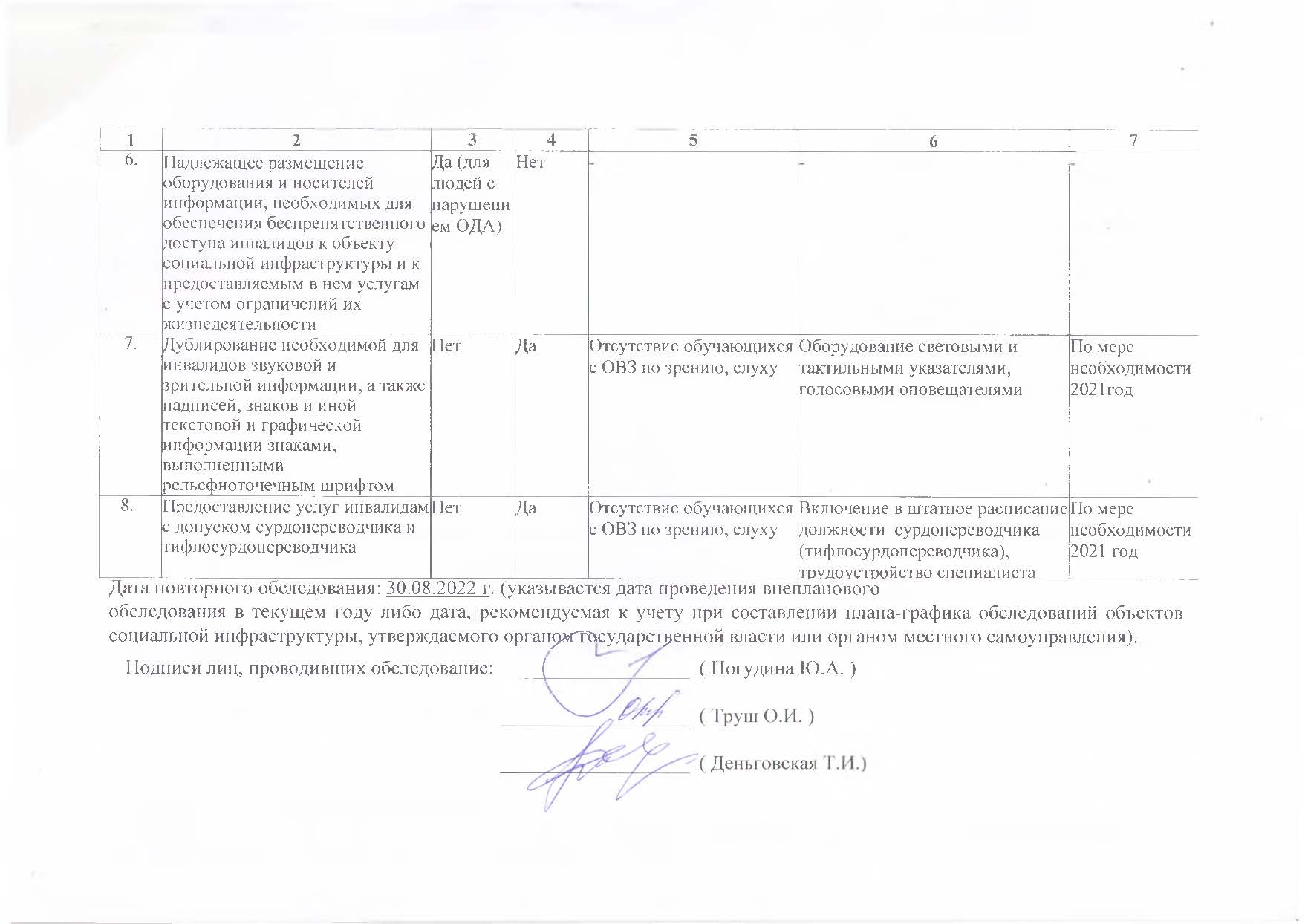 НомерстрокиТребования Федерального закона от 01 декабря 2014 года № 419-ФЗ «О внесении изменений в отдельные законодательные акты Российской Федерации по вопросам социальной защиты инвалидов в связи с ратификацией Конвенции о правах инвалидов», Закона Свердловской области от 19 декабря 2016 года № 148-03 «О социальной защите инвалидов в Свердловской области»УстановленособлюдениетребованийВыявленонесоблюдениетребованийПричины и условия, препятствующие эффективной реализации мероприятий по обеспечению беспрепятственного доступа инвалидов к объектуи к предоставляемым в нем услугамРекомендации по устранению нарушенийРекомендуемый срок устранения нарушений12345671.Обеспечение беспрепятственного доступа инвалидов к месту предоставления услуги (или ее предоставление по месту жительства или в дистанционном режиме)ДаНет---2.Выделение на автостоянке не менее 10 процентов мест (но не менее 1 места) для парковки специальных автотранспортных средств инвалидов и соблюдение их использованияНетДаОтсутствие обозначенной дорожными знаками автостоянкиУстановить знак «место стоянки для инвалидов» (ООО «Спецтехника»)Август 2018 г12345673.Возможность самостоятельного передвижения по территории, на которой расположен объект социальной, инженерной и транспортной инфраструктур (далее - объект социальной инфраструктуры), входа в объект социальной инфраструктуры и выхода из него, посадки в транспортное средство и высадки из него, в том числе с использованием кресла-коляскиДа Нет ---4.Сопровождение инвалидов, имеющих стойкие расстройства функции зрения и самостоятельного передвижения, и оказание им помощи на объекте социальной инфраструктурыДа Нет ---5.Оказание работниками организаций, предоставляющих услуги населению, помощи инвалидам в преодолении барьеров, мешающих получению ими услуг наравне с другими лицамиДа Да ---